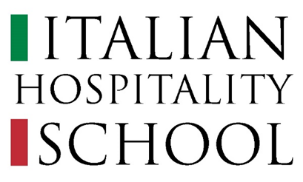 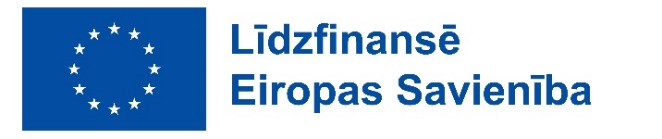 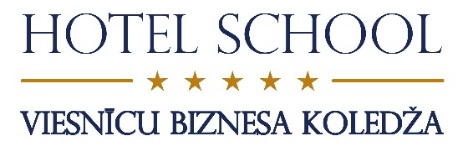 Eiropas Savienības Erasmus+ programmas Pamatdarbības Nr. 1 "Personu mobilitātes mācību nolūkos" profesionālās izglītības akreditētās organizācijas projekta 2021.-2027. g.g.  Nr. 2020-1-LV01-KA120-ADU-094540 (VIAA Nr. LV01/KA120/ADU/2020/001)2022. g. projekta Nr. 2022-1-LV01-KA121-ADU-000055721 2. uzsaukums no 2023. g. 22. decembra līdz 2024 .g. 22. janvārimpieaugušo izglītības speciālistu mobilitātēm nodarbību vadīšanai (Teaching or training assignments) Cienījamie "HOTEL SCHOOL" Viesnīcu biznesa koledžas pieaugušo izglītības speciālisti! SIA "HOTEL SCHOOL" Viesnīcu biznesa koledža izsludina 2. uzsaukumu dalībnieku atlases konkursam, turpmāk saukts Konkurss, Erasmus+ programmas līdzfinansētajām pieaugušo izglītības speciālistu starptautiskajām mobilitātēm, kas norisināsies no 2024. gada 10. februāra līdz 2024. gada 31. maijam projekta Nr. 2022-1-LV01-KA121-ADU-000055721 ietvaros:2 mobilitātes nodarbību vadīšanai (Teaching or training assignments), vienas mobilitātes ilgums līdz 61 dienai;4 mobilitātes  nodarbību vadīšanai (Teaching or training assignments), vienas mobilitātes ilgums līdz 15 dienām;Projekta mērķi ir:(Nepārtraukti) uzlabot kompetences ilgtspējīgā attīstībā, ESDGC, pieaugušo izglītotāju globālajā dimensijā, pieaugušo izglītojamo (tiešo, netiešo), neakadēmiskā personāla jomā; Attīstīt tiešo un netiešo HOTEL SCHOOL pieaugušo izglītojamo iniciatīvas izjūtu, uzņēmējdarbību un uzņēmējdarbības kompetenci (tostarp prasmes, zināšanas, attieksmi); Uzlabot pieaugušo, kuri mijiedarbojas ar HOTEL SCHOOL kā pieaugušie izglītojamie, pieaugušo izglītotāju (tiešo un netiešo) digitālās prasmes (pamata un progresīvas) un digitalizācijas prasmes; (Nepārtraukti) uzlabot mūžizglītības izglītojamo (tostarp pieaugušo izglītotāju un pieaugušo izglītojamo) saziņu svešvalodās;Stiprināt HOTEL SCHOOL sadarbību un tīklu veidošanu ar starptautiskajiem darba tirgiem, ieinteresētajām personām, kas iesaistītas mūžizglītības pasākumos, pētniecībā un izplatīšanā.Mobilitātes paredzēts īstenot uz izglītības iestādi Romā – ITALIAN HOSPITALITY SCHOOL, centralizēti saskaņojot visu dalībnieku ierašanās datumu un laiku, mobilitātes ilgumu un darba programmu nodarbību vadīšanai.Mobilitāšu īstenošanai no projekta līdzekļiem tiks piešķirts līdzfinansējums atbilstoši šādām likmēm:Ceļa izdevumi – 275 EUR;Individuālais atbalsts līdz 14. dienai – 144 EUR dienā;Individuālais atbalsts no 15. dienas – 100 EUR dienā.Līdzfinansējums tiks izmaksāts saskaņā ar Metodikas dotācijas finansējuma piešķiršanai Erasmus+ KA1 projektu mobilitāšu dalībniekiem “HOTEL SCHOOL” Viesnīcu biznesa koledžā Nr. 4-2/3 no 2022. gada 20. maija 3.1.3. punktu: “Koledža daļēji izmaksā Dalībniekam piešķirto finansējumu, kā arī apmaksā mobilitātes īstenošanai nepieciešamo pakalpojumu iegādi no atlikušās piešķirtā finansējuma summas, nodrošinot, ka šo pakalpojumu sniegšana atbilst nepieciešamajiem kvalitātes un drošības standartiem.” Koledža iegādāsies dalībniekam aviobiļetes, apdrošināšanu, kā arī segs izmitināšanu izglītības iestādes ITALIAN HOSPITALITY SCHOOL apartamentos (atsevišķā istabā ar pieeju koplietošanas virtuvei, tualetei un dušai), kā arī izmaksās šādu summu:30 EUR apmērā par katru mobilitātes dienu, tādējādi sniedzot dalībniekam nepieciešamo atbalstu ēdināšanai, 100 EUR  apmērā vietējā transporta izdevumiem. Saskaņa ar Nolikuma par ERASMUS+ projektu dalībnieku atlasi "HOTEL SCHOOL" Viesnīcu biznesa koledžā Nr.4-2/2 no 2022. g. 4. aprīļa 2.8.punktu, pieteikties dalībai Erasmus+ pieaugušo izglītības konkursā pieaugušos izglītības speciālistiem var:skolotāji, pasniedzēji un citi eksperti pieaugušo izglītībā;personāls, kas nav pedagogi, bet strādā pieaugušo izglītībā;pieaugušo izglītības nodrošinātāji, piemēram, vadības personāls.Dalībai Konkursā lūdzam aizpildīt pieteikuma veidlapu (skat. zemāk) un nosūtīt to uz e-pastu info@hotelschool.lv līdz 2024. g. 22. janvārim.PIETEIKUMA VEIDLAPAdalībai pieaugušo izglītības speciālista mobilitātēERASMUS projekta Nr. 2022-1-LV01-KA121-ADU-000055721 ietvarosSaskaņa ar Nolikuma par ERASMUS+ projektu dalībnieku atlasi "HOTEL SCHOOL" Viesnīcu biznesa koledžā Nr.4-2/2 no 2022. g. 4. aprīļa 3.16.punktu, Konkursa pieteikumu izvērtēšanu veiks "HOTEL SCHOOL" Viesnīcu biznesa koledžas direktora izveidotā komisija 3 personu sastāvā, atbilstoši šādiem vērtēšanas kritērijiem:PIEAUGUŠO IZGLĪTĪBAS SPECIĀLISTU PIETEIKUMUVĒRTĒŠANAS LAPA KOMISIJAIPieaugušo izglītības speciālistu mācīšanas mobilitāšu dalībnieku atlases 2. kārtas konkurss Erasmus+ projekta Nr. 2022-1-LV01-KA121-ADU-000055721  ietvaros 2. kārtas konkursa datums no 2023. gada 22. decembra līdz 2024. gada 22. janvārimPretendenta vārds, uzvārds ______________________________________________________Rezultātu kopsavilkums:Pretendents atbilst _____ no 8 atlases kritērijiem (ierakstīt izpildīto kritēriju kopskaitu)Visi obligātie atlases kritēriji IR / NAV izpildīti (vajadzīgo pasvītrot)Lēmums par dalību projektā APSTIPRINĀT / NEAPSTIPRINĀT (vajadzīgo pasvītrot)Komisijas locekļu paraksti:_______________________________ Komisijas priekšsēdētājs – V. Uzvārds, amats _______________________________Komisijas loceklis – V. Uzvārds, amats_______________________________ Komisijas sekretārs – V. Uzvārds, amatsRīgā, 2024. gada __. janvārīKonkursa rezultāti tiks paziņoti līdz 2024. gada 5. februārim.Papildus informāciju iespējams iegūt, rakstot uz projekta koordinatora e-pastu: olga@hotelschool.lv. PIETEIKUMA PAMATDATIPIETEIKUMA PAMATDATIPieteikuma datumsDD.MM.GGGG.Pieteicēja vārds uzvārdsPieteicēja amats koledžāINFORMĀCIJA PAR PLĀNOTO MOBILITĀTIINFORMĀCIJA PAR PLĀNOTO MOBILITĀTIPlānotās mobilitātes veidsNodarbību vadīšanaPlānotās mobilitātes valstsItālijaPlānotās mobilitātes periods un ilgums (provizoriski)No DD.MM.GGGG. līdz DD.MM.GGGG. kopā X dienas, ieskaitot ceļā pavadītās dienasUzņemošās organizācijas nosaukums un kontaktinformācijaITALIAN HOSPITALITY SCHOOL,Viale di Trastevere 209, Rome, Italywww.hoschool.it, info@hoschool.it Mācību priekšmeti / kursi / tēmas nodarbību vadīšanai, citas plānotās aktivitātes mobilitātes ietvarosProjekta mērķi, kuri tiks sasniegti plānotās mobilitātes ietvaros (atzīmēt atbilstošos)(Nepārtraukti) uzlabot kompetences ilgtspējīgā attīstībā, ESDGC, pieaugušo izglītotāju globālajā dimensijā, pieaugušo izglītojamo (tiešo, netiešo), neakadēmiskā personāla jomā; Attīstīt tiešo un netiešo HOTEL SCHOOL pieaugušo izglītojamo iniciatīvas izjūtu, uzņēmējdarbību un uzņēmējdarbības kompetenci (tostarp prasmes, zināšanas, attieksmi); Uzlabot pieaugušo, kuri mijiedarbojas ar HOTEL SCHOOL kā pieaugušie izglītojamie, pieaugušo izglītotāju (tiešo un netiešo) digitālās prasmes (pamata un progresīvas) un digitalizācijas prasmes; (Nepārtraukti) uzlabot mūžizglītības izglītojamo (tostarp pieaugušo izglītotāju un pieaugušo izglītojamo) saziņu svešvalodās;Stiprināt HOTEL SCHOOL sadarbību un tīklu veidošanu ar starptautiskajiem darba tirgiem, ieinteresētajām personām, kas iesaistītas mūžizglītības pasākumos, pētniecībā un izplatīšanā.Pieteicēja komentārs par plānotās mobilitātes aktivitāšu atbilstību projekta mērķiem (brīvā formā)APLIECINĀJUMIAPLIECINĀJUMIApliecinājumsAr šo es, zemāk parakstījies /-usies apliecinu, ka mani ceļojuma dokumenti (pase vai ID karte) it derīgi līdz 2024. gada 31. maijam,  pieteikumā sniegtā informācija ir patiesa un precīza.PiekrišanaAr šo es, zemāk parakstījies /-usies atļauju "HOTEL SCHOOL" Viesnīcu biznesa koledžai (kā personas datu pārzinim, reģistrācijas numurs: 40103277684, adrese: Smilšu iela 3, Rīga, LV-1050, Latvija, tālrunis: (+371) 67213037, e-pasts: info@hotelschool.lv) vākt, apstrādāt un izmantot manus datus, tai skaitā foto attēlus, video ierakstus, kā arī manis radīto tekstuālo saturu par manu mobilitātes pieredzi Erasmus projekta Nr. 2022-1-LV01-KA121-ADU-000055721 ietvaros, turpmāk saukti Materiāli. Es atsakos no jebkādas atlīdzības par iepriekšminēto Materiālu izmantošanu projekta rezultātu un informācijas par "HOTEL SCHOOL" Viesnīcu biznesa koledžas sniegtajiem pakalpojumiem izplatīšanas nolūkos.Esmu informēts un piekrītu, ka mani personas dati tiks ievadīti mobilitātes reģistrēšanai Eiropas Komisijas uzturētajā Beneficiary Module sistēmā (Personas datu apstrādes pārzinis personas datu apstrādei, ko veic Erasmus+ un Eiropas Solidaritātes korpusa programmas ietvaros ir Eiropas Komisija (Izglītības, jaunatnes, sporta un kultūras ģenerāldirektorāts), kontaktinformācija: data-protection-officer@ec.europa.eu.   Informācija par Eiropas Komisijas veikto personas datu apstrādi ir pieejama šeit: https://webgate.ec.europa.eu/).Esmu informēts, ka man ir tiesības jebkurā brīdī rakstiski atsaukt piekrišanu savu datu vākšanai, apstrādāšanai un izmantošanai. "HOTEL SCHOOL" Viesnīcu biznesa koledža izvērtēs manu prasību atbilstoši savām tiesiskajām interesēm. Ja personas dati vairs nav nepieciešami iepriekš noteiktajiem apstrādes mērķiem, tie tiks dzēsti.Paraksts Nr. p. k.Atlases kritērijsAtbilstība1.OBLIGĀTIE ATLASES KRITĒRIJI (jāatbilst visiem kritērijiem)OBLIGĀTIE ATLASES KRITĒRIJI (jāatbilst visiem kritērijiem)1.1.Pretendenta pieteikums iesniegts līdz konkursa beigu datumam (jā/nē)1.2.Pretendents ir nodarbināts “HOTEL SCHOOL” Viesnīcu biznesa koledžā uz līguma pamata (jā/nē)1.3.Pretendenta darba pienākumi ir tiešā veidā saistīti ar pieaugušo izglītības nodrošināšanu “HOTEL SCHOOL” Viesnīcu biznesa koledžā (jā/nē)1.4.Pretendentam ir izpratne par projekta mērķiem un uzdevumiem, kā arī motivācija nodrošināt to sasniegšanu (jā/nē)2.PAPILDUS KRITĒRIJI (nav obligāti, bet dod prioritāti vienādu nosacījumu gadījumā)PAPILDUS KRITĒRIJI (nav obligāti, bet dod prioritāti vienādu nosacījumu gadījumā)2.1.Pretendents ir persona ar mazākām iespējām (jā/nē)2.2.Pretendents veicina pozitīvas reputācijas veidošanu par  “HOTEL SCHOOL” Viesnīcu biznesa koledžu (jā/nē)2.3.Pretendents iepriekš nav piedalījies “HOTEL SCHOOL” Viesnīcu biznesa koledžas organizētajā Erasmus+ mobilitātē (jā/nē)2.4.Pretendenta ceļošanas dokumenti (pase vai ID karte) ir spēkā līdz 2024. gada 31. maijam (jā/nē)